!!! Ответы вносите в выделенные ячейкиТЕМА 1.Строение и функции ядра клетки. Нуклеиновых кислот. Уровни укладки ДНК в хромосому. Строение метафазных хромосом. Кариотип человека и методы его изучения. Геном человека.ТЕМА 2.Размножение как основное свойство живого. Размножение на клеточном уровне. Жизненный цикл клетки, характеристика периодов, регуляция. Процессы репликации и репарации в ходе жизненного цикла. Понятие апоптоза. Митоз, мейоз, амитоз.ТЕМА 3.Биосинтез белка как результат реализации генетической информации. Генетический код и его характеристики. Тонкая структура гена: моно- и полицистронная модели строения гена. Этапы синтеза белка: транскрипция, трансляция.  Регуляция экспрессии генов у про- и эукариот.ТЕМА 4.Наследственность как основное свойство живого. Закономерности наследования: законы Г.Менделя и Т.Моргана.  Взаимодействия аллельных генов. Генетика пола. Наследование, сцепленное с полом, ограниченное и контролируемое полом.ТЕМА 5.Иммуногенетика. Система группы крови АВО и HLA система как пример множественного аллелизма у человека.  Система резус-фактора и ее значение для человека. Формы взаимодействия неаллельных генов.ТЕМА 6.Изменчивость и ее значение в онтогенезе человека. Фенотипическая и генотипическая изменчивость. Генный, хромосомный и геномный уровни нарушения генетического аппарата.ТЕМА 7.Генные болезни как результат мутационной изменчивости.Хромосомные болезни как результат геномных мутаций и хромосомных аберраций.  Методы изучения наследственности у человека.ТЕМА 8.ЭпигенетикаСамостоятельная контрольная работаВАРИАНТ 3по дисциплине «Генетика человека» по специальности 37.05.01 Клиническая психологияФорма обучения: очная, с использованием дистанционных технологийСамостоятельная контрольная работаВАРИАНТ 3по дисциплине «Генетика человека» по специальности 37.05.01 Клиническая психологияФорма обучения: очная, с использованием дистанционных технологийСамостоятельная контрольная работаВАРИАНТ 3по дисциплине «Генетика человека» по специальности 37.05.01 Клиническая психологияФорма обучения: очная, с использованием дистанционных технологийНомер группы: 11-1 кпип (укажите номер своей группы)Номер группы: 11-1 кпип (укажите номер своей группы)Номер группы: 11-1 кпип (укажите номер своей группы)ФамилияИмяОтчествоРоспись студентаРоспись студента2020-2021 уч.год2020-2021 уч.год2020-2021 уч.год№ВОПРОСМесто для Вашего ответа.! Ответы записываются «от руки» и должны быть четко на поставленные вопросыМесто для Вашего ответа.! Ответы записываются «от руки» и должны быть четко на поставленные вопросы1Зарисуйте рибонуклеотид, в состав которого входит урацилом.Укажите названия всех указанных компонентов2Зарисуйте первый уровен упаковки ДНК в хромосому. Сделайте обозначения основных компонентов3Что обозначено «5а»? Какие два вида данной структуру существует и в чем их функциональное отличие?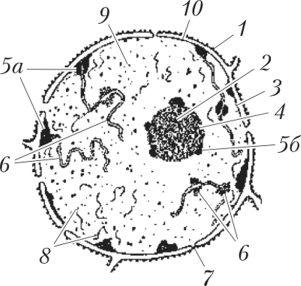 Что обозначено «5а»? Какие два вида данной структуру существует и в чем их функциональное отличие?4В сперматозоиде зайца 24 хромосом. Сколько аутосом и сколько половых хромосом содержит эпителиальная клетка данного животного. Ответ поясните В сперматозоиде зайца 24 хромосом. Сколько аутосом и сколько половых хромосом содержит эпителиальная клетка данного животного. Ответ поясните В сперматозоиде зайца 24 хромосом. Сколько аутосом и сколько половых хромосом содержит эпителиальная клетка данного животного. Ответ поясните 4Место для ответа на вопрос №5Место для ответа на вопрос №5Место для ответа на вопрос №5№ВОПРОСВОПРОСМесто для Вашего ответа.! Ответы записываются «от руки» и должны быть четко на поставленные вопросы1Какой пример бесполого размножения есть у человека?Какой пример бесполого размножения есть у человека?2Как называется процесс, изображенный на схеме?Как называется процесс, изображенный на схеме?2Какая стадия обозначена цифрой 3?Какая стадия обозначена цифрой 3?2В чем основное значение этой стадии?В чем основное значение этой стадии?3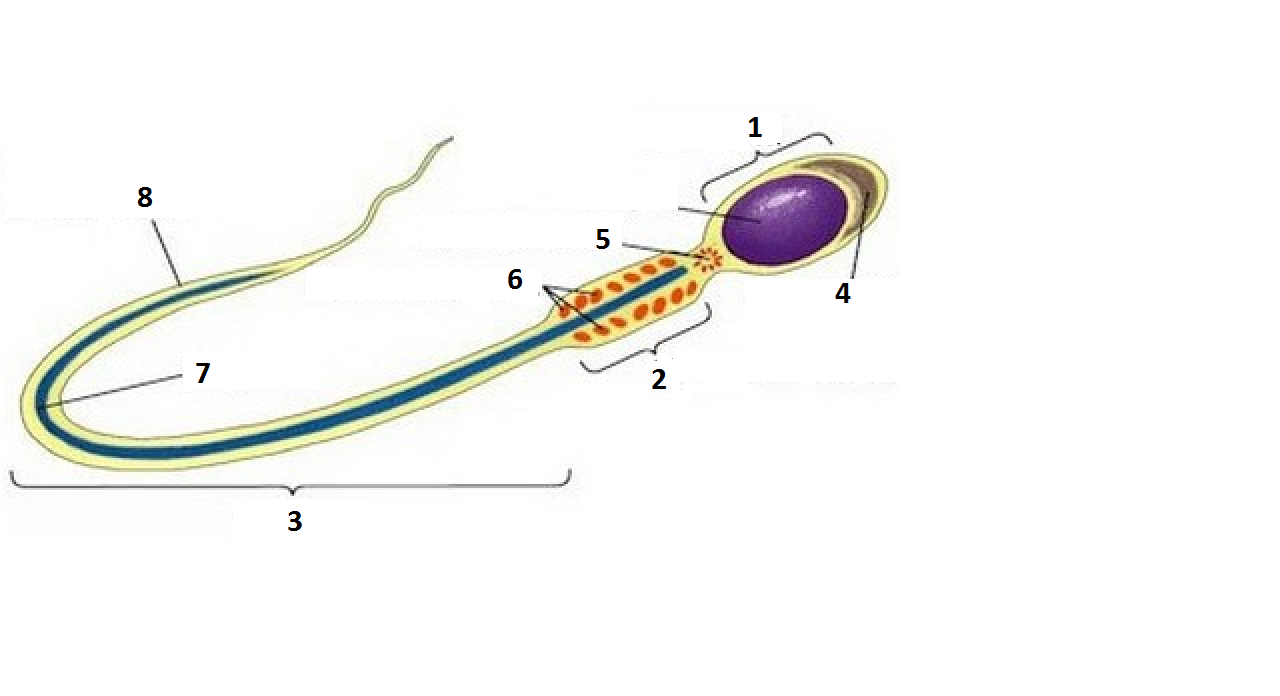 Что изображено на рисунке? 3Что обозначено знаком цифрой «5» 3Значение структуры, обозначенной «?».4Определите число хромосом и молекул ДНК (хроматид) в конце профазы второго мейоза  у человека, учитывая нормальный кариотип. Ответ поясните.Определите число хромосом и молекул ДНК (хроматид) в конце профазы второго мейоза  у человека, учитывая нормальный кариотип. Ответ поясните.Определите число хромосом и молекул ДНК (хроматид) в конце профазы второго мейоза  у человека, учитывая нормальный кариотип. Ответ поясните.4Место для ответа на вопрос №5Место для ответа на вопрос №5Место для ответа на вопрос №5№ВОПРОСМесто для Вашего ответа.! Ответы записываются «от руки» и должны быть четко на поставленные вопросыМесто для Вашего ответа.! Ответы записываются «от руки» и должны быть четко на поставленные вопросы1Триплет АУГ кодирует только аминокислоту метионин. Какое свойство генетического кода демонстрирует данный пример?Триплет АУГ кодирует только аминокислоту метионин. Какое свойство генетического кода демонстрирует данный пример?2Как называется, завершающий этап транскрипции, который приводит к формированию нескольких мРНК. Как называется, завершающий этап транскрипции, который приводит к формированию нескольких мРНК. 3Как называется структура, изображенная на схеме?_____________________Что обозначено цифрой 5?_____________________4Смысловая цепь ДНК имеет следующую последовательность нуклеотидов: АТГГГАЦЦЦТАЦ. Определите структуру полипептида, закодированную данной цепочкой и антикодоны тРНК, необходимые для ее построения.Смысловая цепь ДНК имеет следующую последовательность нуклеотидов: АТГГГАЦЦЦТАЦ. Определите структуру полипептида, закодированную данной цепочкой и антикодоны тРНК, необходимые для ее построения.Смысловая цепь ДНК имеет следующую последовательность нуклеотидов: АТГГГАЦЦЦТАЦ. Определите структуру полипептида, закодированную данной цепочкой и антикодоны тРНК, необходимые для ее построения.4Место для ответа на вопрос №5Место для ответа на вопрос №5Место для ответа на вопрос №5№ВОПРОСМесто для Вашего ответа.! Ответы записываются «от руки» и должны быть четко на поставленные вопросыМесто для Вашего ответа.! Ответы записываются «от руки» и должны быть четко на поставленные вопросы1В законе сцепленного наследования Т.Моргана учитывается один из механизмов рекомбинация генетической информации.Как он называется и когда происходит?В законе сцепленного наследования Т.Моргана учитывается один из механизмов рекомбинация генетической информации.Как он называется и когда происходит?1В законе сцепленного наследования Т.Моргана учитывается один из механизмов рекомбинация генетической информации.Как он называется и когда происходит?В законе сцепленного наследования Т.Моргана учитывается один из механизмов рекомбинация генетической информации.Как он называется и когда происходит?2При скрещивании двух дигетерозигот, изучаемых по одному признаку, получено расщепление по фенотипу 9:6:1. О каком взаимодействии генов идет речь?При скрещивании двух дигетерозигот, изучаемых по одному признаку, получено расщепление по фенотипу 9:6:1. О каком взаимодействии генов идет речь?2При скрещивании двух дигетерозигот, изучаемых по одному признаку, получено расщепление по фенотипу 9:6:1. О каком взаимодействии генов идет речь?При скрещивании двух дигетерозигот, изучаемых по одному признаку, получено расщепление по фенотипу 9:6:1. О каком взаимодействии генов идет речь?3На 16ые сутки внутриутробного развития млекопитающих происходит лайонизация.О какой хромосоме идет речь?У какого пола он происходит в номе?Гены, каких заболеваний локализованы в этой хромосоме (один пример)?На 16ые сутки внутриутробного развития млекопитающих происходит лайонизация.О какой хромосоме идет речь?У какого пола он происходит в номе?Гены, каких заболеваний локализованы в этой хромосоме (один пример)?3На 16ые сутки внутриутробного развития млекопитающих происходит лайонизация.О какой хромосоме идет речь?У какого пола он происходит в номе?Гены, каких заболеваний локализованы в этой хромосоме (один пример)?На 16ые сутки внутриутробного развития млекопитающих происходит лайонизация.О какой хромосоме идет речь?У какого пола он происходит в номе?Гены, каких заболеваний локализованы в этой хромосоме (один пример)?3На 16ые сутки внутриутробного развития млекопитающих происходит лайонизация.О какой хромосоме идет речь?У какого пола он происходит в номе?Гены, каких заболеваний локализованы в этой хромосоме (один пример)?На 16ые сутки внутриутробного развития млекопитающих происходит лайонизация.О какой хромосоме идет речь?У какого пола он происходит в номе?Гены, каких заболеваний локализованы в этой хромосоме (один пример)?4У здоровых кареглазых родителей родился голубоглазый ребенок, страдающий дальтонизмом. Какой пол у данного ребенка? Какие еще дети могут быть в данной семье?У здоровых кареглазых родителей родился голубоглазый ребенок, страдающий дальтонизмом. Какой пол у данного ребенка? Какие еще дети могут быть в данной семье?У здоровых кареглазых родителей родился голубоглазый ребенок, страдающий дальтонизмом. Какой пол у данного ребенка? Какие еще дети могут быть в данной семье?4Место для ответа на вопрос №5Место для ответа на вопрос №5Место для ответа на вопрос №5№ВОПРОСМесто для Вашего ответа.! Ответы записываются «от руки» и должны быть четко на поставленные вопросыМесто для Вашего ответа.! Ответы записываются «от руки» и должны быть четко на поставленные вопросы1Какой ген, необходимый для формирования антигенов группы крови по системе АВО, находится в 9ой хромосоме?1Какой ген, необходимый для формирования антигенов группы крови по системе АВО, находится в 9ой хромосоме?2О каком взаимодействии неаллельных генов идет речь: рецессивный ген (в гомозиготном состоянии) одной аллельной пары  подавляет действие  генов  другой аллельной пары.Приведите один пример, отражающий данный тип наследования у человекаО каком взаимодействии неаллельных генов идет речь: рецессивный ген (в гомозиготном состоянии) одной аллельной пары  подавляет действие  генов  другой аллельной пары.Приведите один пример, отражающий данный тип наследования у человека2О каком взаимодействии неаллельных генов идет речь: рецессивный ген (в гомозиготном состоянии) одной аллельной пары  подавляет действие  генов  другой аллельной пары.Приведите один пример, отражающий данный тип наследования у человекаО каком взаимодействии неаллельных генов идет речь: рецессивный ген (в гомозиготном состоянии) одной аллельной пары  подавляет действие  генов  другой аллельной пары.Приведите один пример, отражающий данный тип наследования у человека3В плазме крови обнаружены агглютинины α. О какой группе крови идет речь? Какие антигены можно обнаружить в мембране эритроцита?В плазме крови обнаружены агглютинины α. О какой группе крови идет речь? Какие антигены можно обнаружить в мембране эритроцита?3В плазме крови обнаружены агглютинины α. О какой группе крови идет речь? Какие антигены можно обнаружить в мембране эритроцита?В плазме крови обнаружены агглютинины α. О какой группе крови идет речь? Какие антигены можно обнаружить в мембране эритроцита?4В семье, где муж имеет третью группу резус положительную, его супруга  вторую резус положительную, родился ребенок с первой группой крови и резус отрицательный. Мужчина подал на развод, обвиняя жену в измене. Прав или нет мужчина. Дайте генетическое объяснение (обязательно написать схему решения задачи)В семье, где муж имеет третью группу резус положительную, его супруга  вторую резус положительную, родился ребенок с первой группой крови и резус отрицательный. Мужчина подал на развод, обвиняя жену в измене. Прав или нет мужчина. Дайте генетическое объяснение (обязательно написать схему решения задачи)В семье, где муж имеет третью группу резус положительную, его супруга  вторую резус положительную, родился ребенок с первой группой крови и резус отрицательный. Мужчина подал на развод, обвиняя жену в измене. Прав или нет мужчина. Дайте генетическое объяснение (обязательно написать схему решения задачи)4Место для ответа на вопрос №5Место для ответа на вопрос №5Место для ответа на вопрос №5№ВОПРОСВОПРОСМесто для Вашего ответа.! Ответы записываются «от руки» и должны быть четко на поставленные вопросыМесто для Вашего ответа.! Ответы записываются «от руки» и должны быть четко на поставленные вопросы1От кого из супругов зависит пол ребенка и в какой момент онтогенеза закладывается пол?От кого из супругов зависит пол ребенка и в какой момент онтогенеза закладывается пол?2Прочитайте описание: несмотря на наличие доминантного гена, кодирующего развитие шизофрении, у пациента 87 лет данной патологии нет.Как называется данная особенность в генетике?Прочитайте описание: несмотря на наличие доминантного гена, кодирующего развитие шизофрении, у пациента 87 лет данной патологии нет.Как называется данная особенность в генетике?Прочитайте описание: несмотря на наличие доминантного гена, кодирующего развитие шизофрении, у пациента 87 лет данной патологии нет.Как называется данная особенность в генетике?3Как называется, изображенная на рисунке мутация?К какой группе мутаций (по уровню поражения наследственного аппарата) она относитсяКак называется, изображенная на рисунке мутация?К какой группе мутаций (по уровню поражения наследственного аппарата) она относится3Как называется, изображенная на рисунке мутация?К какой группе мутаций (по уровню поражения наследственного аппарата) она относитсяКак называется, изображенная на рисунке мутация?К какой группе мутаций (по уровню поражения наследственного аппарата) она относится4Полидактилия, обусловлена доминантным аутосомным геном, который имеет 70%-ую пенетрантность. Альбинизм – рецессивный признак, связанный с другой аутосомой. Определите вероятность рождения здоровых детей в семье, где один супруг гетерозиготен по гену полидактилии, но имеет гомозиготное рецессивное состояние гена альбинизма, а у другого супруга – наоборот.Полидактилия, обусловлена доминантным аутосомным геном, который имеет 70%-ую пенетрантность. Альбинизм – рецессивный признак, связанный с другой аутосомой. Определите вероятность рождения здоровых детей в семье, где один супруг гетерозиготен по гену полидактилии, но имеет гомозиготное рецессивное состояние гена альбинизма, а у другого супруга – наоборот.Полидактилия, обусловлена доминантным аутосомным геном, который имеет 70%-ую пенетрантность. Альбинизм – рецессивный признак, связанный с другой аутосомой. Определите вероятность рождения здоровых детей в семье, где один супруг гетерозиготен по гену полидактилии, но имеет гомозиготное рецессивное состояние гена альбинизма, а у другого супруга – наоборот.Полидактилия, обусловлена доминантным аутосомным геном, который имеет 70%-ую пенетрантность. Альбинизм – рецессивный признак, связанный с другой аутосомой. Определите вероятность рождения здоровых детей в семье, где один супруг гетерозиготен по гену полидактилии, но имеет гомозиготное рецессивное состояние гена альбинизма, а у другого супруга – наоборот.4Место для ответа на вопрос №5Место для ответа на вопрос №5Место для ответа на вопрос №5Место для ответа на вопрос №5№ВОПРОСВОПРОСВОПРОСМесто для Вашего ответа.! Ответы записываются «от руки» и должны быть четко на поставленные вопросыМесто для Вашего ответа.! Ответы записываются «от руки» и должны быть четко на поставленные вопросы1Как называется метод пренатальной диагностики, когда материалом исследования являются клетки ворсинок хориона.Почему (в редких случаях) этот метод оказывается ложным Как называется метод пренатальной диагностики, когда материалом исследования являются клетки ворсинок хориона.Почему (в редких случаях) этот метод оказывается ложным Как называется метод пренатальной диагностики, когда материалом исследования являются клетки ворсинок хориона.Почему (в редких случаях) этот метод оказывается ложным Как называется метод пренатальной диагностики, когда материалом исследования являются клетки ворсинок хориона.Почему (в редких случаях) этот метод оказывается ложным 1Как называется метод пренатальной диагностики, когда материалом исследования являются клетки ворсинок хориона.Почему (в редких случаях) этот метод оказывается ложным Как называется метод пренатальной диагностики, когда материалом исследования являются клетки ворсинок хориона.Почему (в редких случаях) этот метод оказывается ложным Как называется метод пренатальной диагностики, когда материалом исследования являются клетки ворсинок хориона.Почему (в редких случаях) этот метод оказывается ложным Как называется метод пренатальной диагностики, когда материалом исследования являются клетки ворсинок хориона.Почему (в редких случаях) этот метод оказывается ложным 2Синтез какого фермента(ов) нарушен при галактоземии? Результатом какого типа мутации это является данная патологияСинтез какого фермента(ов) нарушен при галактоземии? Результатом какого типа мутации это является данная патологияСинтез какого фермента(ов) нарушен при галактоземии? Результатом какого типа мутации это является данная патологияСинтез какого фермента(ов) нарушен при галактоземии? Результатом какого типа мутации это является данная патология2Синтез какого фермента(ов) нарушен при галактоземии? Результатом какого типа мутации это является данная патологияСинтез какого фермента(ов) нарушен при галактоземии? Результатом какого типа мутации это является данная патологияСинтез какого фермента(ов) нарушен при галактоземии? Результатом какого типа мутации это является данная патологияСинтез какого фермента(ов) нарушен при галактоземии? Результатом какого типа мутации это является данная патология3В ходе гаметогенеза у обоих супргугов произошло не расхождение половых хромосом.Запишите схему решения задачи, при условии, что у второго супруга гаметогенез в норме.К каким фентипическим исходам у потомства это может привести?В ходе гаметогенеза у обоих супргугов произошло не расхождение половых хромосом.Запишите схему решения задачи, при условии, что у второго супруга гаметогенез в норме.К каким фентипическим исходам у потомства это может привести?4При исследовании клеток бокального соскоба человека, обнаружена следующая картина (см. рис). Поясните увиденное.4При исследовании клеток бокального соскоба человека, обнаружена следующая картина (см. рис). ВОПРОСВОПРОСВОПРОСВОПРОСВОПРОСМесто для Вашего ответа.! Ответы должны быть четко на поставленные вопросы и преимущественно по лекционному курсуМесто для Вашего ответа.! Ответы должны быть четко на поставленные вопросы и преимущественно по лекционному курсу1.Какие два вида информации о формировании признаков человека содержит геном?В чем их суть (коротко!)Какие два вида информации о формировании признаков человека содержит геном?В чем их суть (коротко!)1й вид информации1й вид информации1й вид информации1й вид информации1.Какие два вида информации о формировании признаков человека содержит геном?В чем их суть (коротко!)Какие два вида информации о формировании признаков человека содержит геном?В чем их суть (коротко!)2й вид информации2й вид информации2й вид информации2й вид информации2.Кого считают основателем(основателями) эпигенетики?Что он (она/они) открыл(и)?Кого считают основателем(основателями) эпигенетики?Что он (она/они) открыл(и)?Кого считают основателем(основателями) эпигенетики?Что он (она/они) открыл(и)?Кого считают основателем(основателями) эпигенетики?Что он (она/они) открыл(и)?2.Кого считают основателем(основателями) эпигенетики?Что он (она/они) открыл(и)?Кого считают основателем(основателями) эпигенетики?Что он (она/они) открыл(и)?Кого считают основателем(основателями) эпигенетики?Что он (она/они) открыл(и)?Кого считают основателем(основателями) эпигенетики?Что он (она/они) открыл(и)?3.В чем суть геномного импринтинга? (очень коротко!)4.Что такое «Болезни импринтинга»?Приведите один пример такого заболевания у человека4.Что такое «Болезни импринтинга»?Приведите один пример такого заболевания у человека5.У женщины, поступившей в гинекологию диагностирован «пузырный занос» .Объясните с точки зрения эпигенетики данное явлениеУ женщины, поступившей в гинекологию диагностирован «пузырный занос» .Объясните с точки зрения эпигенетики данное явлениеУ женщины, поступившей в гинекологию диагностирован «пузырный занос» .Объясните с точки зрения эпигенетики данное явление5.У женщины, поступившей в гинекологию диагностирован «пузырный занос» .Объясните с точки зрения эпигенетики данное явлениеУ женщины, поступившей в гинекологию диагностирован «пузырный занос» .Объясните с точки зрения эпигенетики данное явлениеУ женщины, поступившей в гинекологию диагностирован «пузырный занос» .Объясните с точки зрения эпигенетики данное явление